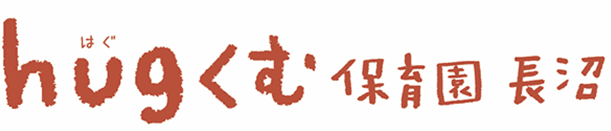 園児たちと一緒に普段の活動を体験して頂けます。保育園の雰囲気を知りたい、子育ての悩みを誰かに相談したい、大勢のお友だちと遊ぶ機会が欲しい方など、どなたでもご参加頂けます。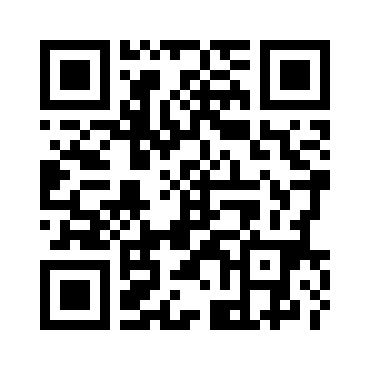 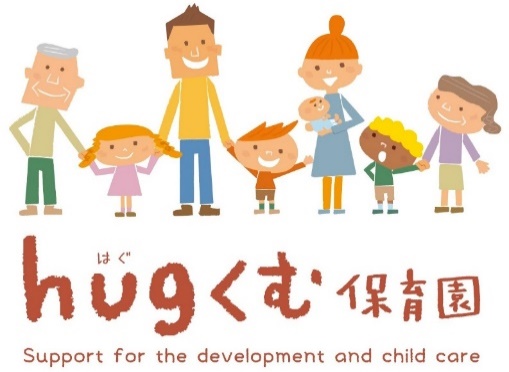 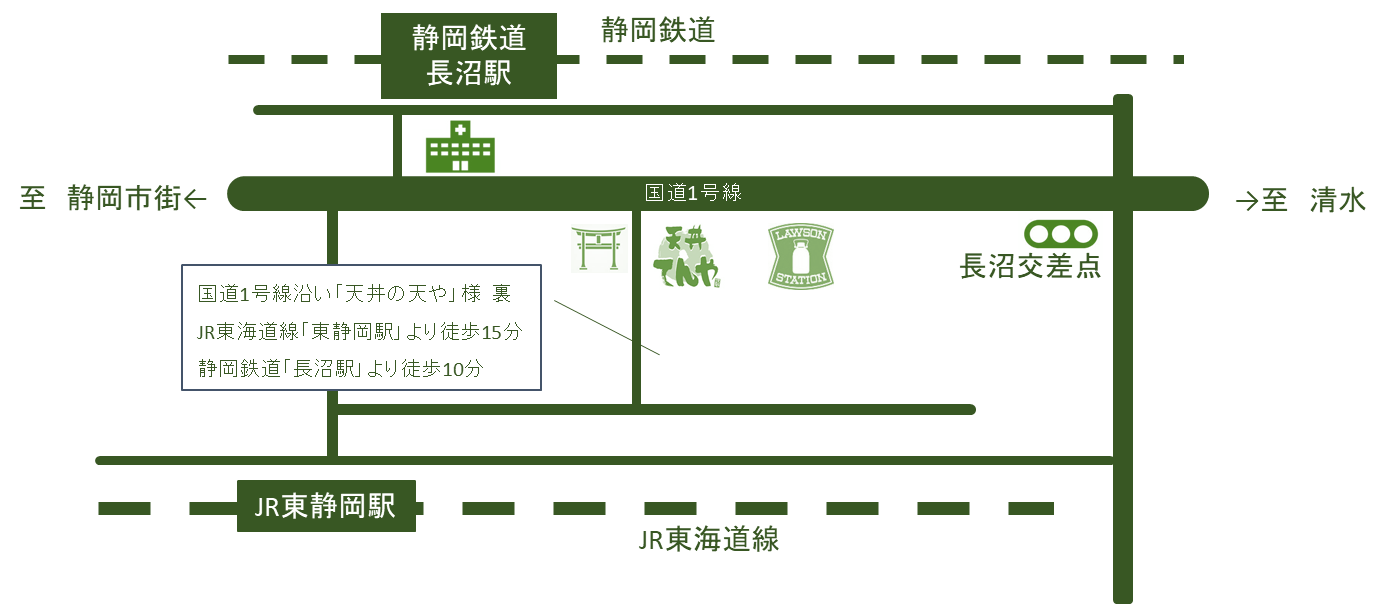 4月２６日（水）9：30～１１：００１０月２５日（水）9：30～１１：００５月２４日（水）9：30～１１：００１１月２９日（水）9：30～１１：００６月２８日（水）9：30～１１：００１月３１日（水）9：30～１１：００７月１９日（水）9：30～１１：００２月２８日（水）9：30～１１：００９月２７日（水）9：30～１１：００